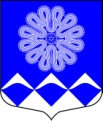 РОССИЙСКАЯ ФЕДЕРАЦИЯАДМИНИСТРАЦИЯ МУНИЦИПАЛЬНОГО ОБРАЗОВАНИЯПЧЕВСКОЕ СЕЛЬСКОЕ ПОСЕЛЕНИЕКИРИШСКОГО МУНИЦИПАЛЬНОГО РАЙОНА ЛЕНИНГРАДСКОЙ ОБЛАСТИПОСТАНОВЛЕНИЕот 20 января 2015  года 		   №  3 В соответствии с Бюджетным кодексом Российской Федерации, Федеральным законом Российской Федерации от 06 октября 2003 года № 131-ФЗ «Об общих принципах организации местного самоуправления в Российской Федерации», руководствуясь Порядком разработки, реализации и оценки эффективности муниципальных программ муниципального образования Пчевское сельское поселение Киришского муниципального района Ленинградской области, утвержденным постановлением Администрации Пчевского сельского поселения от 06 октября 2014 года № 86, в редакции от 15 октября 2014 года № 93  Администрация муниципального образования Пчевское сельское поселение Киришского муниципального района Ленинградской областиПОСТАНОВЛЯЕТ:1.Внести в постановление администрации муниципального образования Пчевское сельское поселение Киришского муниципального района Ленинградской области № 98 от 29.10.2014г. «Об утверждении муниципальной программы «Обеспечение устойчивого функционирования и развития коммунальной и инженерной инфраструктуры и повышение энергоэффективности в муниципальном образовании Пчевское сельское поселение Киришского муниципального района Ленинградской области» следующие изменения:1.1. В Паспорте муниципальной программы «Обеспечение устойчивого функционирования и развития коммунальной и инженерной инфраструктуры и повышение энергоэффективности в муниципальном образовании Пчевское сельское поселение Киришского муниципального района Ленинградской области» в разделе «Объемы бюджетных ассигнований муниципальной программы»   цифры   «11772,764»   заменить   на цифры   «11640,964», цифры « 4161,85» заменить на цифры « 4030,05».1.2. В пункте 5 Информация о ресурсном обеспечении муниципальной программы за счет федерального, областного, местного бюджета и иных источников финансирования цифры «4161,85» заменить на цифры «4030,05».1.3. В приложении 6 План реализации муниципальной программы «Обеспечение устойчивого функционирования и развития коммунальной и инженерной инфраструктуры и повышение энергоэффективности в муниципальном образовании Пчевское сельское поселение Киришского муниципального района Ленинградской области» цифры «4161,85» заменить на цифры «4030,05», цифры 1352,85» заменить на цифры «1221,05».1.4. В Приложении 7 Детальный план – график финансирования муниципальной программы «Обеспечение устойчивого функционирования и развития коммунальной и инженерной инфраструктуры и повышение энергоэффективности в муниципальном образовании Пчевское сельское поселение Киришского муниципального района Ленинградской области» цифры «3119,85» заменить на цифры « 2988,05», цифры « 1352,85» заменить на цифры «1221,07».2. Опубликовать настоящее постановление в газете «Пчевский вестник» и разместить на официальном сайте муниципального образования Пчевское сельское поселение Киришского муниципального района Ленинградской области.3. Настоящее постановление вступает в силу с даты официального опубликования.Глава администрации						                  Д.Н.ЛевашовРазослано: дело-4, бухгалтерия, прокуратура, Администрация Киришского муниципального районаИсп.Зюхина О.Н.О внесении изменений в постановление № 98 от 29.10.2014г. «Об утверждении муниципальной программы «Обеспечение устойчивого функционирования и развития коммунальной  и инженерной инфраструктуры и повышение энергоэффективности в муниципальном образовании Пчевское сельское поселение Киришского муниципального района Ленинградской области» 